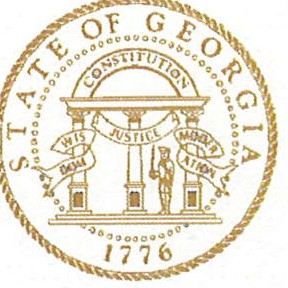 Nonpublic Postsecondary Education Commission2082 East Exchange Place, Suite 220Tucker, Georgia 30084-5305(770) 414-3300Fax  (770) 414-3309Brian P. KempGovernorKirk ShookExecutive DirectorBoard of CommissionersGeorgia Nonpublic Postsecondary Education Commission AGENDASpecial Called Meeting (via teleconference) March 6, 2019 10:00a.m.Call to Order & Invocation	Holly Kirbo, ChairIntroduction of New Executive Director Kirk ShookAction Items	Holly Kirbo, ChairApproval of AgendaApproval of whether to Authorize an Administrative Law Judge to hear SIFT Institute appeal to the CommissionIf this passes in the affirmative, the following items must be voted on:Adopt Rules for Hearing (OSAH Rules are recommended by the Attorney General’s office)Hearing Date Reschedule Option (discretion given to the ED)Administrative Law Judge Designation (discretion given to the ED)Appeal OptionsAdministrative Law Judge Decision is “final” (judicial review option still available for both parties)Commission can reconsider ALJ decisionFuture ProcessAlways defer to Administrative Law Judge (this can be changed at any future Commission meeting)Decide on a case-by-case basis each timeOther Business	Holly Kirbo, ChairADJOURN